Principio del formularioARAGÓN SOSTENIBLE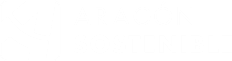 Cumplimente en su totalidad el presente formulario y envíelo, junto con cualquier otra documentación que considere relevante para la presentación de su Proyecto, a tusproyectos@aragonsostenible.es Cumplimente en su totalidad el presente formulario y envíelo, junto con cualquier otra documentación que considere relevante para la presentación de su Proyecto, a tusproyectos@aragonsostenible.es Cumplimente en su totalidad el presente formulario y envíelo, junto con cualquier otra documentación que considere relevante para la presentación de su Proyecto, a tusproyectos@aragonsostenible.es ARAGÓN SOSTENIBLENombre del Proyecto:Nombre del Proyecto:ARAGÓN SOSTENIBLEOrganizador:Organizador:ARAGÓN SOSTENIBLEFecha:Fecha:ARAGÓN SOSTENIBLEObjetivo del Proyecto:Objetivo del Proyecto:ARAGÓN SOSTENIBLEDescripción del Proyecto:Descripción del Proyecto:ARAGÓN SOSTENIBLEPersona de contacto:Persona de contacto:ARAGÓN SOSTENIBLECorreo electrónico:Correo electrónico:ARAGÓN SOSTENIBLEMarque el/los ODS asociado/s*:Marque el/los ODS asociado/s*:Marque el/los ODS asociado/s*:ARAGÓN SOSTENIBLEODS 1 – Fin de la pobrezaODS 1 – Fin de la pobrezaARAGÓN SOSTENIBLEODS 2 – Hambre  ceroODS 2 – Hambre  ceroARAGÓN SOSTENIBLEODS 3 – Salud y bienestarODS 3 – Salud y bienestarARAGÓN SOSTENIBLEODS 4 – Educación de calidadODS 4 – Educación de calidadARAGÓN SOSTENIBLEODS 5 – Igualdad de géneroODS 5 – Igualdad de géneroARAGÓN SOSTENIBLEODS 6 – Agua limpia y saneamientoODS 6 – Agua limpia y saneamientoARAGÓN SOSTENIBLEODS 7 – Energía asequible y no contaminanteODS 7 – Energía asequible y no contaminanteARAGÓN SOSTENIBLEODS 8 – Trabajo decente y crecimiento económicoODS 8 – Trabajo decente y crecimiento económicoARAGÓN SOSTENIBLEODS 9 – Industria, innovación e infraestructuraODS 9 – Industria, innovación e infraestructuraARAGÓN SOSTENIBLEODS 10 – Reducción de las desigualdadesODS 10 – Reducción de las desigualdadesARAGÓN SOSTENIBLEODS 11 – Ciudades y comunidades sosteniblesODS 11 – Ciudades y comunidades sosteniblesARAGÓN SOSTENIBLEODS 12 – Producción y consumo responsablesODS 12 – Producción y consumo responsablesARAGÓN SOSTENIBLEODS 13 – Acción por el climaODS 13 – Acción por el climaARAGÓN SOSTENIBLEODS 14 – Vida submarinaODS 14 – Vida submarinaARAGÓN SOSTENIBLEODS 15 – Vida de ecosistemas terrestresODS 15 – Vida de ecosistemas terrestresARAGÓN SOSTENIBLEODS 16 – Paz, justicia e instituciones sólidasODS 16 – Paz, justicia e instituciones sólidasARAGÓN SOSTENIBLEIndique las entidades con las que ha realizado alianzas para lograr los objetivos de este Proyecto(ODS 17 – Alianzas para lograr los objetivos):Indique las entidades con las que ha realizado alianzas para lograr los objetivos de este Proyecto(ODS 17 – Alianzas para lograr los objetivos):Indique las entidades con las que ha realizado alianzas para lograr los objetivos de este Proyecto(ODS 17 – Alianzas para lograr los objetivos):ARAGÓN SOSTENIBLEARAGÓN SOSTENIBLEEnlaces de interés para promocionar la acción:Enlaces de interés para promocionar la acción:Enlaces de interés para promocionar la acción:ARAGÓN SOSTENIBLEARAGÓN SOSTENIBLEEnlaces a videos de YouTube, Vimeo, …:Enlaces a videos de YouTube, Vimeo, …:Enlaces a videos de YouTube, Vimeo, …:ARAGÓN SOSTENIBLEARAGÓN SOSTENIBLEEnlaces a redes sociales relacionadas:Enlaces a redes sociales relacionadas:Enlaces a redes sociales relacionadas:ARAGÓN SOSTENIBLEARAGÓN SOSTENIBLEPor favor, adjunte a su formulario imágenes (jpg, png) y videos (mp4) para su difusión en la Sección Ventana a tus proyectos de la Plataforma ARAGÓN SOSTENIBLE.Por favor, adjunte a su formulario imágenes (jpg, png) y videos (mp4) para su difusión en la Sección Ventana a tus proyectos de la Plataforma ARAGÓN SOSTENIBLE.Por favor, adjunte a su formulario imágenes (jpg, png) y videos (mp4) para su difusión en la Sección Ventana a tus proyectos de la Plataforma ARAGÓN SOSTENIBLE.ARAGÓN SOSTENIBLE Acepto la política de protección de datos con la finalidad de gestionar la introducción de mi proyecto en la plataforma ARAGÓN SOSTENIBLE. Acepto la política de protección de datos con la finalidad de gestionar la introducción de mi proyecto en la plataforma ARAGÓN SOSTENIBLE. Acepto la política de protección de datos con la finalidad de gestionar la introducción de mi proyecto en la plataforma ARAGÓN SOSTENIBLE.ARAGÓN SOSTENIBLE Acepto la política de protección de datos con la finalidad de utilizar mis datos para enviarme actividades comerciales y de promoción a través de #ComuniCARTV. Acepto la política de protección de datos con la finalidad de utilizar mis datos para enviarme actividades comerciales y de promoción a través de #ComuniCARTV. Acepto la política de protección de datos con la finalidad de utilizar mis datos para enviarme actividades comerciales y de promoción a través de #ComuniCARTV.